NB : les étudiant(e)s en formation continue doivent s’adresser au Service de la Formation Continue qui procèdera à leur inscriptionselon des modalités spécifiques.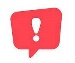 Vous avez des questions ? N’hésitez pas à consulter la FAQ(https://www.umontpellier.fr/formation/admission-et-inscription/faq-inscriptions) NOM :		 PRÉNOM :……….………………………...…………...…FORMATION : 	NOM :		 PRÉNOM :……….………………………...…………...…FORMATION : 	À tout moment les originaux des pièces mentionnées ci-dessous pourraient être demandés. Les pièces en gras sont bloquantes : la carte d’étudiant sera délivrée ou actualisée uniquement en cas de complétude du dossier. L’inscription sera effective uniquement à la délivrance ou à l’actualisation de la carte d’étudiant.À tout moment les originaux des pièces mentionnées ci-dessous pourraient être demandés. Les pièces en gras sont bloquantes : la carte d’étudiant sera délivrée ou actualisée uniquement en cas de complétude du dossier. L’inscription sera effective uniquement à la délivrance ou à l’actualisation de la carte d’étudiant.1ère année CPGE – PREMIERE INSCRIPTION FDS1ère année CPGE – PREMIERE INSCRIPTION FDS Carte Nationale d’Identité / Passeport / Titre de séjour (original + copie – en cours de validité) Attestation nominative CVEC 1 photo d’identité récente répondant aux critères de la République Française, avec nom et prénom au dos Déclaration sur l’honneur (formulaire à télécharger)	 Le certificat individuel de participation à l’Appel de Préparation à la Défense (JAPD) ou à la Journée Défense Citoyenneté (JDC) – Pour les étudiants de nationalité française nés à partir de 1983) –  (copie)	 Si vous êtes bachelier(e) de l’année ou déjà bachelier, le relevé de notes officiel du baccalauréat portant le n° INE.  Si vous êtes étudiant(e) international(e), le diplôme de fin d’études secondaires accompagné d’une traduction assermentée (si le document n’est pas rédigé en français) (original + copie)	 Certificat d’inscription du lycée 2023-2024 (ou tout document justifiant votre inscription) Titre de paiement : chèque à l’ordre de l’Agent comptable de l’UM, ou carte bancaire Visa ou MasterCard, ou virement (170€)SELON LA SITUATION	SELON LA SITUATION	 Si vous êtes mineur(e) à la date d’inscription, le formulaire « autorisation d’inscription pour étudiant(e) mineur(e) » (formulaire à télécharger)  Si vous êtes boursier(e), l’attestation/notification de la bourse 2023-2024 Si vous êtes mineur(e) à la date d’inscription, le formulaire « autorisation d’inscription pour étudiant(e) mineur(e) » (formulaire à télécharger)  Si vous êtes boursier(e), l’attestation/notification de la bourse 2023-2024